Pro forma for recording allegations of abuse or concerns about the well-being or behaviour of a child, young person or adult.Signed:							DatedPlease print name:This report must be handed/sent to your Parish Safeguarding Officer, Mrs Jan King.  Please password protect if using e-mail, and telephone Jan with the Password.  E-mail: j1v2king@gmail.com or tel:  017684 82899, or directly to the Diocesan Safeguarding Officer, Charles Proctor, on e-mail: safeguarding.adviser@carlislediocese.org.uk or tel: 07458 016884.  If you believe a child be at immediate risk, please contact Cumbria Children’s Services using the 24 hour number below, or call the police on 999.Urgent concerns about vulnerable adults should be referred to the local District Adult Social Care office:PO Box 224 
Penrith 
CA11 1BP 
Telephone: 0300 303 3249 
Fax: 01768 812262 
Email:penrithssd@cumbria.gov.uk  or the Emergency Duty Team: 01228 526690 out of normal office hours.  If you have any questions relating to these issues or policies please contact Jan or Charles on the contact numbers above.  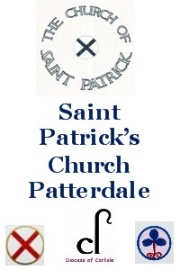 Recording Allegations of Abuse or ConcernsName of ChurchSt Patrick, PatterdaleName and contact number of VicarVen Morris Rodham, 07774 296652   vicar.patterdale@gmail.com Name and contact number of person completing reportDate of reportDate and place of observations or incidentName of group (if appropriate)Name and address of child/young person/adultDate of birth of child/young person/adultName and contact number of parent or carerReport (continue on separate sheet if needed)Report (continue on separate sheet if needed)Advice given/actions taken/people spoken toAdvice given/actions taken/people spoken toCumbria County Council Children's ServicesThe multi-agency safeguarding hub or an out of hours social worker can be contacted on:0333 240 1727